SUPERINTENDENCIADELSISTEMA FINANCIEROORDEN DE COMPRA	No.	8Versión pública según Art. 30 LAIP. Por supresión de información confidencial. Art. 24 Lit. c. LAIP.FECHA: 19/12/2022PROVEEDOR: SISTEMAS C & C, S.A. DE C. V.NIT:	xxxxxxxxxxxxxxxxxx(230)UNIDAD SOLICITANTE: DIRECCIÓN DE TECNOLOGÍA DE LA INFORMACIÓN		REQUERIMIENTO No. 014/2023 ADMINISTRADOR O.C.: IRIS MARIA PALENCIA CHICAS			 ANALISTA: ENRIQUE DELGADO FAVOR SUMINISTRAR LO SIGUIENTE:		BIEN		SERVICIO-X-- CANTIDAD	CODIGO	DESCRIPCION		COSTO UNITARIO	COSTO TOTALSON: DOS MIL DOSCIENTOS CINCUENTA Y NUEVE US DÓLARES 98/100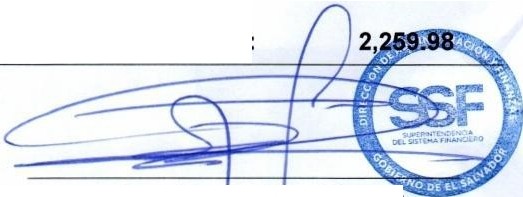 ORIGINALTOTAL: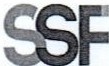 Paul Eduardo Rivas Romero· ·Director de Administración y FinanzasSUPERINTENDENCIADELSISTEMA FINANCIEROFECHA: 19/12/2022ORDEN DE COMPRANo.	8PROVEEDOR: SISTEMAS C & C, S.A. DE C. V.NIT:	xxxxxxxxxxxxxxxxUNIDAD SOLICITANTE: DIRECCIÓN DE TECNOLOGIA DE LA INFORMACIÓNADMINISTRADOR O.C.: IRIS MARIA PALENCIA CHICASFAVOR SUMINISTRAR LO SIGUIENTE:	BIEN(230)REQUERIMIENTO No. 014/2023 ANALISTA: ENRIQUE DELGADO SERVICIO X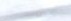 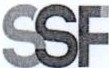 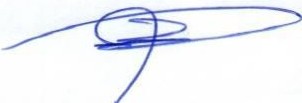 CANTIDAD	CODIGO	DESCRIPCION	COSTO UNITARIO	COSTO TOTAL2410506MANTENIMIENTO, REPARACION Y LIMPIEZA105.9400211.88EQUIPO MARCA HPE MODELO BLADESYSTEM C7000 N° DE SERIE 2M274303KL2410506MANTENIMIENTO, REPARACION Y LIMPIEZA49.440098.88EQUIPO MARCA HPE MODELO PROLIANT BL 460C GEN 9 Nº DE SERIE 2M274303KH2410506MANTENIMIENTO, REPARACION Y LIMPIEZA49.440098.88EQUIPO MARCA HPE MODELO PROLIANT BL 460C GEN 9 Nº DE SERIE 2M274303KK2410506MANTENIMIENTO, REPARACION Y LIMPIEZA49.440098.88EQUIPO MARCA HPE MODELO PROLIANT BL 460C GEN 9 N°DE SERIE 2M274303KJ2410506MANTENIMIENTO, REPARACION Y LIMPIEZA49.440098.88EQUIPO MARCA HPE MODELO PROLIANT BL 460C GEN 10 N°DE SERIE2M200300S82410506MANTENIMIENTO, REPARACION Y LIMPIEZA91.8100183.62EQUIPO MARCA HPE MODELO DL380 GEN10 8SFF Nº DE SERIE 2M200401Y12410506MANTENIMIENTO,REPARACION Y LIMPIEZA91.8100183.62EQUIPO MARCA HPE MODELO DL380 GEN10 8SFF N° DE SERIE 2M200401Y22410506MANTENIMIENTO, REPARACION Y LIMPIEZA91.8100183.62EQUIPO MARCA HPE MODELO DL380 GEN10 8SFF Nº DE SERIE 2M200401XZ2410506MANTENIMIENTO, REPARACION Y LIMPIEZA91.8100183.62EQUIPO MARCA HPE MODELO DL380 GEN10 8SFF Nº DE SERIE 2M200401XY2410506MANTENIMIENTO, REPARACION Y LIMPIEZA91.8100183.62EQUIPO MARCA HPE MODELO DL380 GEN10 8SFF Nº DE SERIE2M200401XO2410506MANTENIMIENTO, REPARACION Y LIMPIEZA91.8100183.62EQUIPO MARCA HPE MODELO PROLIANT DL 380 GEN 10 Nº DE SERIE 2M204605VJ2410506MANTENIMIENTO, REPARACION Y LIMPIEZA91.8100183.62EQUIPO MARCA HPE MODELO PROLIANT DL 380 GEN10 N°DE SERIE 2M204605VK2410506MANTENIMIENTO, REPARACION Y LIMPIEZA91.8100183.62EQUIPO MARCA HPE MODELO PROLIANT DL 380 GEN 10 Nº DE SERIE2M204605VH2410506MANTENIMIENTO, REPARACION Y LIMPIEZA91.8100183.62